КАК ДА СЕ ПРЕДПАЗИМ ОТ ГРИП ПРОФИЛАКТИКА НА ГРИП И ОРЗНавлезли сме в сезона на грипа, за който са характерни острите вирусни инфекции. Грипа е сериозно заболяване !Грипните вируси не се поддават на прогнозиране, но със започване на циркулацията си те се разпространяват много бързо. Заразяването става лесно, от човек на човек, при контакт болни с  хора чрез кашляне и кихане, при контакт с повърхности, заразени от пръски, отделяни при кашляне и кихане от болни лица.Най - честите симптоми, даващи основание да се мисли за грип, са:- висока температура над 38- болки в мускулите, очните ябълки и по цялото тяло- главоболие- силна отпадналост, като човек трудно може да продължи да работи или извършва някакъв род дейности- суха кашлицаСедем основни стъпки  за да се предпазим от грип:Ваксинирайте се!Засилете личната хигиена! Не докосвайте очите, носа и устата с не дезинфекцирани ръце!Избягвайте контакт с  болни хора!Хранете се здравословно и спортувайте!Ако не се чувствате добре, си останете у дома!Спазвайте „Респираторен етикет“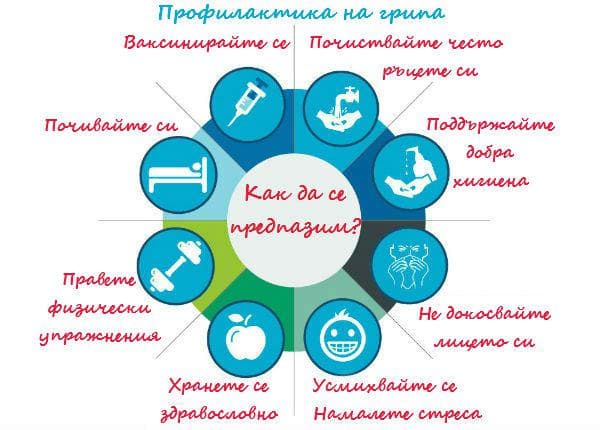 